                   25.04.2023 – 28.04.2023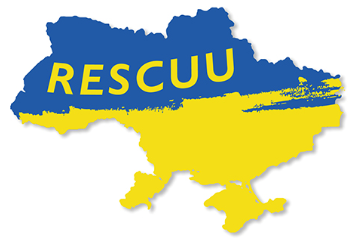 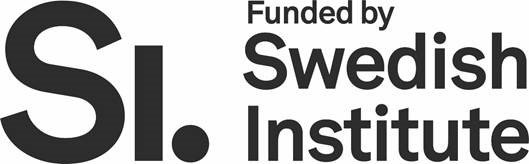 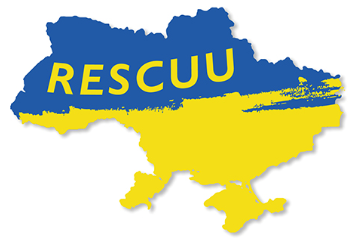 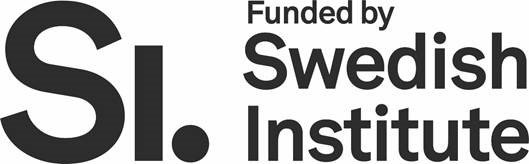 Київський політехнічний інститут імені Ігоря СікорськогоУкраїна, 03056, м. Київ,Солом’янський район, пр-т Перемоги, 37Формат: гібридний (офлайн і онлайн)Мова: Українська, English Контакти оргкомітету: +38 (044) 204 80 19, s.shukayev@kpi.ua Цей буткамп підтримано грантом Шведського інституту (Swedish Institute) в рамках проєкту "Стійкість освіти: сталий розвиток освіти та розширення співпраці для українських університетів" (“Resilience of Education: Sustainability and Cooperation for Ukrainian Universities”, RESCUU).Університети - партнери проєкту: Упсальський університет, Упсала, ШвеціяНаціональний технічний університет України «Київський політехнічний інститут імені Ігоря Сікорського», Київ, Україна Національний університет «Києво-Могилянська академія», Київ, Україна Познанський технологічний університет, Познань, ПольщаАсоційований партнер: Асоційований секретаріат Балтійської Програми Університетів в Академічному університеті Åbo, Åbo, ФінляндіяПримітка: всі партнери беруть участь у Балтійській Програмі Університетів (Baltic University Programme)Попередня ПРОГРАМАЦей 4-денний буткамп організовано для студентів та молодих дослідників з українських університетів, які прагнуть брати участь у міжнародних дослідницьких та інноваційних проєктах. Місце проведення заходу - Київський політехнічний інститут імені Ігоря Сікорського. Нові знання в галузі міжнародного співробітництва, робота в команді, інклюзія та інші практики, до яких долучаться учасники буткампу, допоможуть їм надалі успішно працювати у складі дослідницьких та інноваційних проєктних команд, сприятимуть їх кар’єрному зростанню. На протязі 3 днів буткампу у першій половині дня учасники будуть вивчати політику та механізми фінансування системи досліджень та інновацій ЄС, її зв’язок із системою освіти ЄС та академічною мобільністю. У другій половині дня учасники співпрацюватимуть у проєктних командах під керівництвом менторів і експертів, набуваючи практичний досвід ініціювання проєктів та написання конкурентоспроможних проєктних пропозицій. На 4-й день відбудуться публічні презентації проєктних пропозицій команд, які оцінюватиме міжнародне журі. Члени команди, яка переможе у конкурсі, будуть запрошені до участі у студентській конференції ‘Challenges of Sustainable Development in the Baltic Sea Region because of the war in Ukraine’, яка проходитиме в квітні-травні 2024 року в м. Познань (Польща). Наостанок кожен учасник буткампу отримає сертифікат про відвідування та поділиться враженнями від тренінгу.25.04.2023. День 126.04.2023. День 227.04.2023. День 328.04.2023. День 409:30Кава, чай, реєстрація учасників10:0010:10Офіційна церемонія відкриття буткампу. Вітальне слово від КПІ імені Ігоря СікорськогоПрезентація: Балтійська Програма Університетів та проєкт RESCUU Ключовий доповідач: Людмила Бабак, лідер RESCUU, Упсальський університет 10:30Пленарне засідання: Кращий досвід міжнародних досліджень та інновацій, їх впровадження в університетах УкраїниПредставники університетів-партнерів RESCUU ознайомлять учасників буткампу зі спроможністю та міжнародним досвідом своїх університетів у сфері досліджень та інновацій, з проблемами, з якими вони стикаються через війну в Україні, зі своїми кращими практиками та історіями успіху. Очікується, що учасники також розкажуть про їхні університети. Далі відбудеться відкрита дискусія стосовно перспектив, можливостей та нових ідей для співпраці між українськими та європейськими університетами, які беруть участь у Програмі Балтійських університетів. Засідання завершиться лекцією «Рівність, різноманітність та інклюзія у міжнародних дослідницьких та інноваційних проєктах», яка надасть учасникам інформацію та розуміння тематичних областей і цілей проєктів, які вони розроблятимуть у буткампі.12:4513:00Спільна фотосесія учасників. Обід14:00Воркшоп: Підготовка проєктної пропозиції до конкурсу дослідницьких та інноваційних проєктів (частина 1)Спочатку учасники презентують свої проєктні команди. Завданням для кожної команди буде сформулювати проєктну ідею, заповнити аплікаційну форму на отримання гранту, як того вимагає європейська програма фінансування, та презентувати свою проєктну пропозицію на конкурсі буткампу. Цього дня воркшоп буде ознайомчим. Команди зустрінуться з експертами та наставниками, які будуть супроводжувати їх протягом всього часу підготовки проєктної пропозиції. Вони ознайомляться з правилами конкурсу та критеріями оцінювання проєктних пропозицій, вимогами до вибору теми проєкту та кращими практиками ефективної роботи в командах. Будуть пояснені правила європейської програми фінансування, буде надано аплікаційну форму. У командах буде організовано мозковий штурм для генерування проєктних ідей.16:30Екскурсія кампусом Київського політехнічного інституту імені Ігоря Сікорського18:00Дружня вечеря09:30Кава 10:00Пленарне засідання: Можливості участі українських студентів та молодих дослідників у європейських програмах фінансування досліджень та інновацій Учасники буткампу дізнаються про стратегії ЄС у сфері досліджень та інновацій та їх практичну реалізацію через поточні конкурсні програми фінансування, у тому числі програми країн регіону Балтійського моря (Horizon Europe, Digital Europe, EU4Health, Swedish Institute program тощо). Вони також дізнаються про те, як знаходити програми та конкурси, які відповідають їхнім професійним інтересам і навичкам, як налагоджувати міжнародні контакти, як провести пошук зарубіжних партнерів для спільних проєктів та як підготувати заявку на грант. Будуть представлені та обговорені найбільш значущі та успішні міжнародні науково-інноваційні проєкти, в яких брали участь українські дослідники, а також їхні результати для соціально-економічного розвитку України. Засідання завершиться панельною дискусією про «секрети» та найкращі практики підготовки успішної проєктної пропозиції.13:00Обід14:00Воркшоп: Підготовка проєктної пропозиції до конкурсу дослідницьких та інноваційних проєктів (частина 2)Учасники отримають консультації та інструкції від експертів і менторів  стосовно завдань, які вони виконуватимуть цього дня, та графіку їхньої роботи. Будуть продемонстровані ІТ-інструменти, які допоможуть прискорити роботу над проєктом. Потім учасники працюватимуть у своїх командах і зосередяться на розробці проєктів, включаючи обґрунтування та аналіз потреб, визначення цільових груп і бенефіціарів, формулювання цілей та очікуваних результатів, розробку робочих планів і заповнення відповідних розділів аплікаційної форми. Для роботи кожній команді буде надано окреме приміщення, обладнане комп’ютерною технікою та доступом до Інтернету. З кожною командою працюватиме свій ментор. Також буде доступною опція «чашка кави з експертом».17:00Звіти команд про хід роботи та обговорення 18:00Вечеря09:30Кава10:00Пленарне засідання: Можливості участі українських студентів та молодих дослідників у програмах мобільності та міжнародних освітніх проєктах.Учасники ознайомляться з цілями ЄС у сфері освіти, концепцією Європейського освітнього простору та ключовою роллю проєктів академічної мобільності для підвищення якості університетської підготовки в країнах ЄС та Україні. Будуть представлені програми мобільності ЄС, в яких можуть брати участь українські студенти та молоді дослідники (Erasmus+, Marie Curie Actions, NAWA, DAAD, Swedish Institute program тощо). Учасники дізнаються, які кроки вони повинні зробити для того, щоб взяти участь у програмах мобільності та поєднати навчання за кордоном зі своїми навчальними планами в університетах України. Будуть представлені приклади успішних проєктів у сфері освіти за участі українських університетів. Завершиться засідання панельною дискусією про кар’єрні перспективи та можливості академічної мобільності студентів і молодих дослідників, які залишаються в Україні під час війни.13:00Обід14:00Воркшоп: Підготовка проєктної пропозиції до конкурсу дослідницьких та інноваційних проєктів (частина 3)Учасники отримають інструктаж та поради експертів щодо завдань на день та графіку їхньої роботи і продовжать працювати у своїх командах. Цього дня вони опрацюють план комунікації з цільовими групами та бенефіціарами, проведуть аналіз ризиків, розрахують бюджет, розроблять план розповсюдження результатів проєкту, завершать аплікаційну форму, знайдуть потенційних партнерів проєкту з-за кордону, підготують листи-запрошення до співробітництва, та підготують публічну презентацію проєкту для конкурсу. Як завжди, для кожної команди буде наданий ментор. «Чашка кави з експертом» знову буде доступною для кожного учасника.17:00Звіти команд про хід роботи та обговорення 18:00Вечеря09:30Кава10:00Публічна презентація проєктів лідерами команд12:00Перерва для учасників, поки міжнародне журі оцінює проєкти та обирає переможців12:30Оголошення результатів конкурсу.13:00Обід14:00Вручення сертифікатів учасникам. Офіційна церемонія закриття буткемпу15:00Екскурсія Києвом